Gimnazija Metković20350 Metković, Kralja Zvonimira 12KLASA: 112-01/19-01/1146URBROJ: 2117/1-48-07-19-1Metković, 05. studenoga 2019.Na temelju članka 14. stavka 1. Pravilnika o postupku zapošljavanja te procjeni i vrednovanju kandidata za zapošljavanje a u vezi  raspisanog natječaj Klasa: 602-01/19-01/1070 Urbroj: 2117/1-48-01-19-01 od 18. listopada 2019. godine za zasnivanje radnog odnosa na radnom mjestu nastavnika engleskoga jezika na neodređeno nepuno radno vrijeme, 11 sati nastave, Povjerenstvo za procjenu i vrednovanje kandidata za zapošljavanje Gimnazije Metković dana 05. studenoga 2019. godine objavljuje                                         POZIV KANDIDATIMA ZA ODRŽAVANJE                                                 OGLEDNOG  NASTAVNOG SATA I.   Zbog najavljenog štrajka za dan 06. studenoga 2019. godine Povjerenstvo za       procjenu i vrednovanje kandidata za zapošljavanje Gimnazije Metković  donijelo je      odluku da se održavanje oglednog nastavnog sata zakazanog za dan 06. studenoga      2019. godine odgađa prema sljedećem rasporedu:  11. studenoga 2019. (ponedjeljak) :                                                                            2. sat (opće usmjerenje) u 8:20  - Bebić, Nina  - nastavna jedinica br.1                               6. sat (jezično usmjerenje) u 11:55 – Rodin, Tonka - nastavna jedinica br.3   13. studenoga 2019. (srijeda):1.sat (opće usmjerenje)  u 7:30 – Mustapić, Judita - nastavna jedinica br.12.sat (opće usmjerenje)u 8:20 – Rajković Jurković, Dragana - nastavna jedinica br. 25.sat (prirodosl.-matematičko usmjerenje) u 11:05 – Sršen, Petra - nastavna jedinica br. 1    II. Ogledni nastavni sati održat će se u zgradi Gimnazije Metković, Kralja Zvonimira 12 u        Metkoviću (kabinet br. 4. – prizemlje) dana 11. i 13. studenoga 2019. godine.          Kabinet raspolaže prijenosnim računalom, projektorom i  CD-playerom.   III.     Tema: Travellers' Tales             Nastavne jedinice:1. Travellers' Tales - Razumijevanje čitanja - tekst 1: A Road Less Travelled (Student's Book) – nastavna jedinica broj 12. Travellers' Tales Razumijevanje čitanja - tekst 2: The Mother Road (Student's Book) –     nastavna jedinica broj 23. Travellers' Tales Razumijevanje čitanja - tekst 3: Unforgettable Getaways (Workbook) - nastavna jedinica broj 3               Literatura: Oxford University Press: Insight Intermediate - Udžbenik engleskog jezika, radna bilježnica i priručnik za nastavnike za 1. i 2. razred gimnazija i četverogodišnjih strukovnih škola, prvi strani jezik- Insight Intermediate Student's Book (Jayne Wildman, Cathy Myers, Claire Thacker)- Insight Intermediate Workbook (Paul Hancock)- Insight Intermediate Teacher's Book (Christina de la Mare)IV.  Kandidati  su dužni ponijeti sa sobom osobnu iskaznicu ili drugu identifikacijsku javnu ispravu na temelju koje se prije održavanja sata utvrđuje njihov identitet.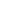 Ogledni nastavni sat traje 45 minuta. Kandidati trebaju izraditi i donijeti pisanu pripremu za sat.Svi ogledni sati održavat će se u razrednim odjelima učenika prvih razreda.Predsjednik Povjerenstva  učenicima će predstaviti kandidata koji održava ogledni nastavni sat i nazočne opažače.Ako kandidat ne pristupi  održavanju oglednog sata , smatra se da je odustao od prijave na natječaj.V. Svaki član povjerenstva vrednuje odnosno boduje pisanu pripremu nastavnog sata od 0-5 bodova vodeći računa o: pravilnom postavljanju ciljeva i očekivanih ishoda nastavnog sata, metodama, aktivnostima koje će se koristiti pri ostvarivanju navedenog cilja/ishoda, načinima provjere jesu li cilj/ishodi sata ostvareni.Izvedbu nastavnog sata također svaki član povjerenstva boduje od 0-5 procjenjujući: razredno ozračje, strukturiranje nastavnog sata, uključenost i motiviranost učenika, individualizaciju poučavanja, poučavanje metakognitivnih vještina/strategija učenja, povratne informacije i formativno vrednovanje.VI. Nakon održanih oglednih nastavnih sati Povjerenstvo utvrđuje rezultat za svakog kandidata  koji je pristupio istome te utvrđuje rang listu kandidata  koju dostavlja ravnatelju s izvješćem o provedenom  postupku.Sve kandidate  izvješćuje se o rezultatu  natječaja putem  mrežne stranice Škole u roku od 15 dana od dana sklapanja ugovora o radu s izabranim kandidatom. Rezultati natječaja bit će objavljeni  u rubrici  pod  nazivom  „Poslovanje“, podrubrici „Natječaji i ponude“.VII. Ovaj Poziv objavljen je dana 05. studenoga 2019. godine na mrežnoj stranici Škole u rubrici „Poslovanje“ podrubrici  „Natječaji i ponude“.